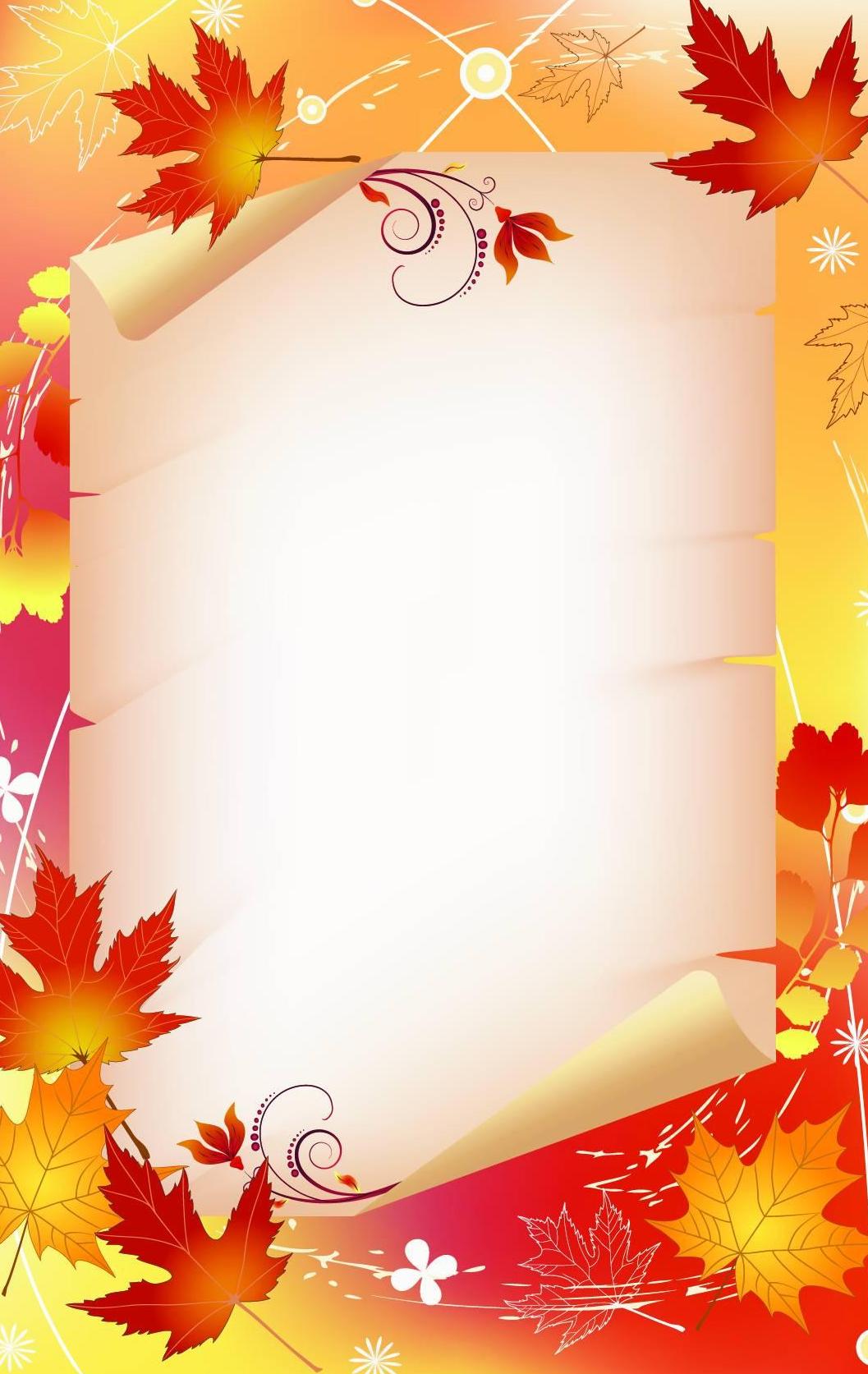 Муниципальное бюджетное учреждение культуры «Централизованная клубная система Березовского района» Структурное (обособленное) подразделение Дом культуры «Энтузиаст»Выставка – конкурс среди огородников и садоводов – любителей Березовского района «Урожай-2023»Диплом участника_________________________________________________________________________________________________________В номинации «Чудо великан»      Директор 					О.Э. Бархатова21 сентября 2023 года     п. БерезовкаМуниципальное бюджетное учреждение культуры «Централизованная клубная система Березовского района» Структурное (обособленное) подразделение Дом культуры «Энтузиаст»Выставка – конкурс среди огородников и садоводов – любителей Березовского района «Урожай-2023»Диплом участника_________________________________________________________________________________________________________В номинации «Удивительное рядом»      Директор 					О.Э. Бархатова21 сентября 2023 года     п. БерезовкаМуниципальное бюджетное учреждение культуры «Централизованная клубная система Березовского района» Структурное (обособленное) подразделение Дом культуры «Энтузиаст»Выставка – конкурс среди огородников и садоводов – любителей Березовского района «Урожай-2023»Диплом участника_________________________________________________________________________________________________________В номинации «Урожайное царство»      Директор 					О.Э. Бархатова21 сентября 2023 года     п. БерезовкаМуниципальное бюджетное учреждение культуры «Централизованная клубная система Березовского района» Структурное (обособленное) подразделение Дом культуры «Энтузиаст»Выставка – конкурс среди огородников и садоводов – любителей Березовского района «Урожай-2023»Диплом участника_________________________________________________________________________________________________________В номинации «Самая модная шляпа огородная»      Директор 					О.Э. Бархатова21 сентября 2023 года     п. БерезовкаМуниципальное бюджетное учреждение культуры «Централизованная клубная система Березовского района» Структурное (обособленное) подразделение Дом культуры «Энтузиаст»Выставка – конкурс среди огородников и садоводов – любителей Березовского района «Урожай-2023»Диплом участника_________________________________________________________________________________________________________В номинации «Пугало модное, не заморское, народное…»      Директор 					О.Э. Бархатова21 сентября 2023 года     п. БерезовкаМуниципальное бюджетное учреждение культуры«Централизованная клубная система Березовского района» Структурное (обособленное) подразделение Дом культуры «Энтузиаст»Выставка – конкурс среди огородников и садоводов – любителей Березовского района «Урожай-2023»Диплом участника_________________________________________________________________________________________________________В номинации «На огороде мы своем и танцуем, и поем!»      Директор 					О.Э. Бархатова21 сентября 2023 года     п. Березовка